                    Тридцатое  заседание двадцать восьмого созываРЕШЕНИЕ15  апреля 2022 года  №  120.1Об утверждении отчета об исполнении бюджета сельского поселения Турналинский сельсовет муниципального района Салаватский район Республики Башкортостан за 2021 годВ соответствии с Федеральным законом от 06 октября 2003 года  №131-ФЗ «Об общих принципах организации местного самоуправления в Российской Федерации», Совет сельского поселения Турналинский сельсовет муниципального района Салаватский район Республики Башкортостан РЕШИЛ:          1. Утвердить отчет об исполнении бюджета сельского поселения Турналинский сельсовет муниципального района Салаватский район Республики Башкортостан за 2021 год согласно приложению.          2. Обнародовать настоящее решение путем вывешивания на информационном стенде Администрации сельского поселения Турналинский сельсовет муниципального района Салаватский район Республики Башкортостан по адресу: Республика Башкортостан, Салаватский район, с. Турналы, ул. Центральная, д.33 и на официальном сайте Администрации сельского поселения Турналинский сельсовет муниципального района Салаватский район Республики Башкортостан по адресу: http://turnali.ru.3. Контроль по выполнению настоящего решения Совета возложить на постоянную комиссию Совета по бюджету, налогам, вопросам экономического развития и собственности. Глава сельского поселения                                                       В.Р. ДушановБАШКОРТОСТАН РЕСПУБЛИКАҺЫСАЛАУАТ РАЙОНЫ МУНИЦИПАЛЬ РАЙОНЫңТОРНАЛЫ АУЫЛ СОВЕТЫ452486, Торналы ауылы, Узәк  урамы, 33 йорт тел. (34777) 2-41-27, 2-41-17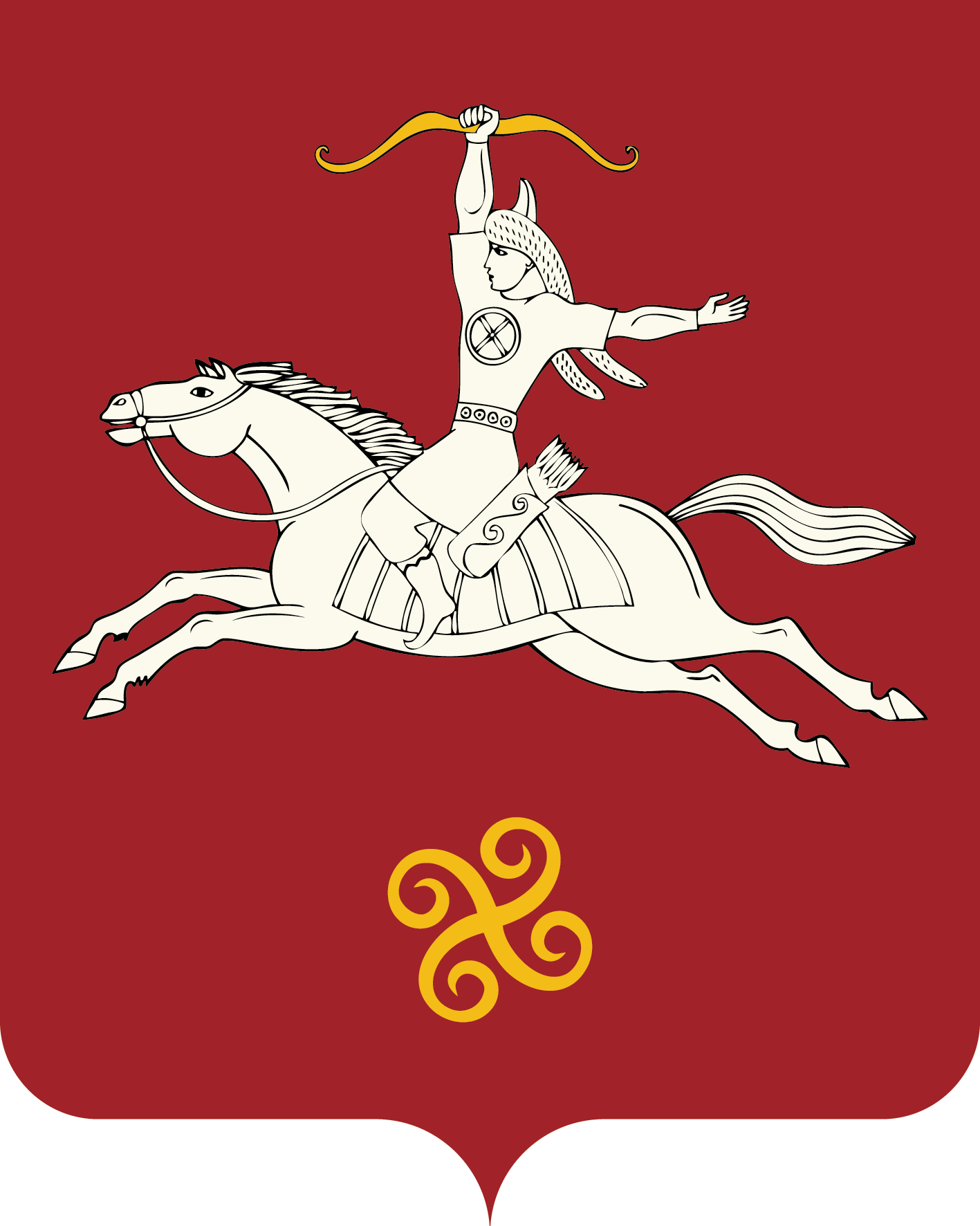 РЕСПУБЛИКА БАШКОРТОСТАНСОВЕТ СЕЛЬСКОГО ПОСЕЛЕНИЯТУРНАЛИНСКИЙ СЕЛЬСОВЕТМУНИЦИПАЛЬНОГО РАЙОНАСАЛАВАТСКИЙ РАЙОН452486, с.Турналы, ул. Центральная, 33тел. (34777) 2-41-27, 2-41-17